ZŠ Jána Amosa Komenského, Nová cesta 9, 941 10 Tvrdošovce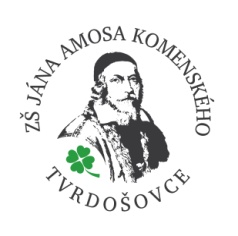 Tematický plán UČITEĽAStupeň vzdelávania: ISCED 2Vzdelávacia oblasť: Človek a svet prácVyučovací predmet: TechnikaRočník: šiestyTrieda: VI. AŠkolský rok: 2019/2020Časová dotácia: 	iŠVP 1 hodina týždenne (33 hodín ročne)                                    iŠkVP 0 hodín týždenne (0 hodín ročne)Vyučujúci: Mgr. Zlatko KvasňovskýNa zasadnutí PK schválené dňa 28. augusta 2019................................							        ...............................    vedúci PK						                                  riaditeľ školyUčebné osnovy sú totožné so vzdelávacím štandardom ŠVP pre príslušný vzdelávací predmet.Tematické celkyiŠVPiŠkVPTechnikaČlovek a technika4 hodinyGrafická komunikácia v technike4 hodinyTechnické materiály a pracovné postupy ich spracovania9 hodínElektrická energia, elektrické obvody 4 hodinyJednoduché stroje a mechanizmy1 hodinaEkonomika domácnostiDomáce práce údržba domácnosti11 hodínSpolu:33 hodín0 hodíniŠVPObsahový štandardTémaVýkonový štandardŽiak vie/dokáže:Prierezové témyMedzipredmetové vzťahyČlovek a technikaČlovek a technikaČlovek a technikaČlovek a technika1Školský poriadok, pracovný poriadok v školskej dielni   vysvetliť vlastnými slovami rozdiely medzi vynálezom, patentom a objavom, opísať proces vzniku výrobku. Osobnostný a sociálny rozvojVýchova k manželstvu a rodičovstvuEnvironmentálna výchovaMultikultúrna výchovaInformatika (práca s internetom)Dejepis (vynálezy) Občianska náuka (patent)2Významné etapy v dejinách vývoja techniky v Európe a vo svete   vysvetliť vlastnými slovami rozdiely medzi vynálezom, patentom a objavom, opísať proces vzniku výrobku. Osobnostný a sociálny rozvojVýchova k manželstvu a rodičovstvuEnvironmentálna výchovaMultikultúrna výchovaInformatika (práca s internetom)Dejepis (vynálezy) Občianska náuka (patent)3Vynález, patent, objav a ich spoločenský význam   vysvetliť vlastnými slovami rozdiely medzi vynálezom, patentom a objavom, opísať proces vzniku výrobku. Osobnostný a sociálny rozvojVýchova k manželstvu a rodičovstvuEnvironmentálna výchovaMultikultúrna výchovaInformatika (práca s internetom)Dejepis (vynálezy) Občianska náuka (patent)4Proces vzniku výrobku  vysvetliť vlastnými slovami rozdiely medzi vynálezom, patentom a objavom, opísať proces vzniku výrobku. Osobnostný a sociálny rozvojVýchova k manželstvu a rodičovstvuEnvironmentálna výchovaMultikultúrna výchovaInformatika (práca s internetom)Dejepis (vynálezy) Občianska náuka (patent)Grafická komunikácia v technikeGrafická komunikácia v technikeGrafická komunikácia v technikeGrafická komunikácia v technike5Zobrazovanie v technike, návrh, náčrt, technický náčrt, piktogram, technický výkres poukázať na základné rozdiely medzi technickým zobrazovaním a kresbou, uviesť príklady uplatnenia piktogramov, vytvoriť vlastný návrh piktogramu, vybrať vhodný pohľad na zobrazenie telesa, uviesť príklad zobrazenia telesa na jednu priemetňu – nárysňu, porovnať význam základných druhov čiar na technickom náčrte a výkrese, určiť z technického výkresu rozmery zobrazeného telesa, narysovať zobrazenie jednoduchého telesa v jednej priemetni, priradiť kóty k zobrazenému jednoduchému telesu, vypracovať projekt na porovnanie rôznych druhov zobrazení.Osobnostný a sociálny rozvojVýchova k manželstvu a rodičovstvuEnvironmentálna výchovaMultikultúrna výchovaInformatika (práca s informáciami, práca s internetom)Matematika (zobrazovanie telies)Geografia (kóta, mierka)6Kóta, kótovanie, druhy čiar, mierka poukázať na základné rozdiely medzi technickým zobrazovaním a kresbou, uviesť príklady uplatnenia piktogramov, vytvoriť vlastný návrh piktogramu, vybrať vhodný pohľad na zobrazenie telesa, uviesť príklad zobrazenia telesa na jednu priemetňu – nárysňu, porovnať význam základných druhov čiar na technickom náčrte a výkrese, určiť z technického výkresu rozmery zobrazeného telesa, narysovať zobrazenie jednoduchého telesa v jednej priemetni, priradiť kóty k zobrazenému jednoduchému telesu, vypracovať projekt na porovnanie rôznych druhov zobrazení.Osobnostný a sociálny rozvojVýchova k manželstvu a rodičovstvuEnvironmentálna výchovaMultikultúrna výchovaInformatika (práca s informáciami, práca s internetom)Matematika (zobrazovanie telies)Geografia (kóta, mierka)7Zobrazovanie telies na jednu priemetňu – nárysňu poukázať na základné rozdiely medzi technickým zobrazovaním a kresbou, uviesť príklady uplatnenia piktogramov, vytvoriť vlastný návrh piktogramu, vybrať vhodný pohľad na zobrazenie telesa, uviesť príklad zobrazenia telesa na jednu priemetňu – nárysňu, porovnať význam základných druhov čiar na technickom náčrte a výkrese, určiť z technického výkresu rozmery zobrazeného telesa, narysovať zobrazenie jednoduchého telesa v jednej priemetni, priradiť kóty k zobrazenému jednoduchému telesu, vypracovať projekt na porovnanie rôznych druhov zobrazení.Osobnostný a sociálny rozvojVýchova k manželstvu a rodičovstvuEnvironmentálna výchovaMultikultúrna výchovaInformatika (práca s informáciami, práca s internetom)Matematika (zobrazovanie telies)Geografia (kóta, mierka)8Čítanie jednoduchého technického výkresupoukázať na základné rozdiely medzi technickým zobrazovaním a kresbou, uviesť príklady uplatnenia piktogramov, vytvoriť vlastný návrh piktogramu, vybrať vhodný pohľad na zobrazenie telesa, uviesť príklad zobrazenia telesa na jednu priemetňu – nárysňu, porovnať význam základných druhov čiar na technickom náčrte a výkrese, určiť z technického výkresu rozmery zobrazeného telesa, narysovať zobrazenie jednoduchého telesa v jednej priemetni, priradiť kóty k zobrazenému jednoduchému telesu, vypracovať projekt na porovnanie rôznych druhov zobrazení.Osobnostný a sociálny rozvojVýchova k manželstvu a rodičovstvuEnvironmentálna výchovaMultikultúrna výchovaInformatika (práca s informáciami, práca s internetom)Matematika (zobrazovanie telies)Geografia (kóta, mierka)Technické materiály a pracovné postupy ich spracovaniaTechnické materiály a pracovné postupy ich spracovaniaTechnické materiály a pracovné postupy ich spracovaniaTechnické materiály a pracovné postupy ich spracovania9Drevo – stavba, štruktúra, rozdelenie, vlastnosti a pod.porovnať vlastnosti rôznych drevín, zrealizovať na výrobku vybrané pracovné postupy ručného obrábania dreva podľa technického výkresu, rozlíšiť základné druhy kovov,porovnať vlastnosti kovov, vysvetliť princíp spracovania kovov na polotovary, uviesť príklady využitia kovov v praxi v závislosti od ich vlastností, zrealizovať na výrobku vybrané pracovné postupy ručného obrábania plechu a drôtu podľa technického výkresu, rozlíšiť základné druhy plastov, uviesť príklady použitia plastov v praxi, zrealizovať na výrobku vybrané pracovné postupy ručného obrábania plastov podľa technického výkresu.Osobnostný a sociálny rozvojVýchova k manželstvu a rodičovstvuEnvironmentálna výchovaMultikultúrna výchovaInformatika (práca s informáciami, práca s internetom)Fyzika (materiály a ich vlastnosti)Chémia (vlastnosti látok)Výtvarná výchova (lepenie a pod.)10Pracovné postupy – pilovanie a pod.porovnať vlastnosti rôznych drevín, zrealizovať na výrobku vybrané pracovné postupy ručného obrábania dreva podľa technického výkresu, rozlíšiť základné druhy kovov,porovnať vlastnosti kovov, vysvetliť princíp spracovania kovov na polotovary, uviesť príklady využitia kovov v praxi v závislosti od ich vlastností, zrealizovať na výrobku vybrané pracovné postupy ručného obrábania plechu a drôtu podľa technického výkresu, rozlíšiť základné druhy plastov, uviesť príklady použitia plastov v praxi, zrealizovať na výrobku vybrané pracovné postupy ručného obrábania plastov podľa technického výkresu.Osobnostný a sociálny rozvojVýchova k manželstvu a rodičovstvuEnvironmentálna výchovaMultikultúrna výchovaInformatika (práca s informáciami, práca s internetom)Fyzika (materiály a ich vlastnosti)Chémia (vlastnosti látok)Výtvarná výchova (lepenie a pod.)11Vlastný výrobok z drevaporovnať vlastnosti rôznych drevín, zrealizovať na výrobku vybrané pracovné postupy ručného obrábania dreva podľa technického výkresu, rozlíšiť základné druhy kovov,porovnať vlastnosti kovov, vysvetliť princíp spracovania kovov na polotovary, uviesť príklady využitia kovov v praxi v závislosti od ich vlastností, zrealizovať na výrobku vybrané pracovné postupy ručného obrábania plechu a drôtu podľa technického výkresu, rozlíšiť základné druhy plastov, uviesť príklady použitia plastov v praxi, zrealizovať na výrobku vybrané pracovné postupy ručného obrábania plastov podľa technického výkresu.Osobnostný a sociálny rozvojVýchova k manželstvu a rodičovstvuEnvironmentálna výchovaMultikultúrna výchovaInformatika (práca s informáciami, práca s internetom)Fyzika (materiály a ich vlastnosti)Chémia (vlastnosti látok)Výtvarná výchova (lepenie a pod.)12Výroba železa a ocele, surovina, kovy – rozdelenie, použitie a pod. porovnať vlastnosti rôznych drevín, zrealizovať na výrobku vybrané pracovné postupy ručného obrábania dreva podľa technického výkresu, rozlíšiť základné druhy kovov,porovnať vlastnosti kovov, vysvetliť princíp spracovania kovov na polotovary, uviesť príklady využitia kovov v praxi v závislosti od ich vlastností, zrealizovať na výrobku vybrané pracovné postupy ručného obrábania plechu a drôtu podľa technického výkresu, rozlíšiť základné druhy plastov, uviesť príklady použitia plastov v praxi, zrealizovať na výrobku vybrané pracovné postupy ručného obrábania plastov podľa technického výkresu.Osobnostný a sociálny rozvojVýchova k manželstvu a rodičovstvuEnvironmentálna výchovaMultikultúrna výchovaInformatika (práca s informáciami, práca s internetom)Fyzika (materiály a ich vlastnosti)Chémia (vlastnosti látok)Výtvarná výchova (lepenie a pod.)13Pracovné postupy – ohýbanie a pod.  porovnať vlastnosti rôznych drevín, zrealizovať na výrobku vybrané pracovné postupy ručného obrábania dreva podľa technického výkresu, rozlíšiť základné druhy kovov,porovnať vlastnosti kovov, vysvetliť princíp spracovania kovov na polotovary, uviesť príklady využitia kovov v praxi v závislosti od ich vlastností, zrealizovať na výrobku vybrané pracovné postupy ručného obrábania plechu a drôtu podľa technického výkresu, rozlíšiť základné druhy plastov, uviesť príklady použitia plastov v praxi, zrealizovať na výrobku vybrané pracovné postupy ručného obrábania plastov podľa technického výkresu.Osobnostný a sociálny rozvojVýchova k manželstvu a rodičovstvuEnvironmentálna výchovaMultikultúrna výchovaInformatika (práca s informáciami, práca s internetom)Fyzika (materiály a ich vlastnosti)Chémia (vlastnosti látok)Výtvarná výchova (lepenie a pod.)14Vlastný výrobok zo železaporovnať vlastnosti rôznych drevín, zrealizovať na výrobku vybrané pracovné postupy ručného obrábania dreva podľa technického výkresu, rozlíšiť základné druhy kovov,porovnať vlastnosti kovov, vysvetliť princíp spracovania kovov na polotovary, uviesť príklady využitia kovov v praxi v závislosti od ich vlastností, zrealizovať na výrobku vybrané pracovné postupy ručného obrábania plechu a drôtu podľa technického výkresu, rozlíšiť základné druhy plastov, uviesť príklady použitia plastov v praxi, zrealizovať na výrobku vybrané pracovné postupy ručného obrábania plastov podľa technického výkresu.Osobnostný a sociálny rozvojVýchova k manželstvu a rodičovstvuEnvironmentálna výchovaMultikultúrna výchovaInformatika (práca s informáciami, práca s internetom)Fyzika (materiály a ich vlastnosti)Chémia (vlastnosti látok)Výtvarná výchova (lepenie a pod.)15Plasty – rozdelenie, vlastnosti a pod.porovnať vlastnosti rôznych drevín, zrealizovať na výrobku vybrané pracovné postupy ručného obrábania dreva podľa technického výkresu, rozlíšiť základné druhy kovov,porovnať vlastnosti kovov, vysvetliť princíp spracovania kovov na polotovary, uviesť príklady využitia kovov v praxi v závislosti od ich vlastností, zrealizovať na výrobku vybrané pracovné postupy ručného obrábania plechu a drôtu podľa technického výkresu, rozlíšiť základné druhy plastov, uviesť príklady použitia plastov v praxi, zrealizovať na výrobku vybrané pracovné postupy ručného obrábania plastov podľa technického výkresu.Osobnostný a sociálny rozvojVýchova k manželstvu a rodičovstvuEnvironmentálna výchovaMultikultúrna výchovaInformatika (práca s informáciami, práca s internetom)Fyzika (materiály a ich vlastnosti)Chémia (vlastnosti látok)Výtvarná výchova (lepenie a pod.)16Pracovné postupy – lepenie a pod.porovnať vlastnosti rôznych drevín, zrealizovať na výrobku vybrané pracovné postupy ručného obrábania dreva podľa technického výkresu, rozlíšiť základné druhy kovov,porovnať vlastnosti kovov, vysvetliť princíp spracovania kovov na polotovary, uviesť príklady využitia kovov v praxi v závislosti od ich vlastností, zrealizovať na výrobku vybrané pracovné postupy ručného obrábania plechu a drôtu podľa technického výkresu, rozlíšiť základné druhy plastov, uviesť príklady použitia plastov v praxi, zrealizovať na výrobku vybrané pracovné postupy ručného obrábania plastov podľa technického výkresu.Osobnostný a sociálny rozvojVýchova k manželstvu a rodičovstvuEnvironmentálna výchovaMultikultúrna výchovaInformatika (práca s informáciami, práca s internetom)Fyzika (materiály a ich vlastnosti)Chémia (vlastnosti látok)Výtvarná výchova (lepenie a pod.)17Vlastný výrobok z plastuporovnať vlastnosti rôznych drevín, zrealizovať na výrobku vybrané pracovné postupy ručného obrábania dreva podľa technického výkresu, rozlíšiť základné druhy kovov,porovnať vlastnosti kovov, vysvetliť princíp spracovania kovov na polotovary, uviesť príklady využitia kovov v praxi v závislosti od ich vlastností, zrealizovať na výrobku vybrané pracovné postupy ručného obrábania plechu a drôtu podľa technického výkresu, rozlíšiť základné druhy plastov, uviesť príklady použitia plastov v praxi, zrealizovať na výrobku vybrané pracovné postupy ručného obrábania plastov podľa technického výkresu.Osobnostný a sociálny rozvojVýchova k manželstvu a rodičovstvuEnvironmentálna výchovaMultikultúrna výchovaInformatika (práca s informáciami, práca s internetom)Fyzika (materiály a ich vlastnosti)Chémia (vlastnosti látok)Výtvarná výchova (lepenie a pod.)Elektrická energia, elektrické obvodyElektrická energia, elektrické obvodyElektrická energia, elektrické obvodyElektrická energia, elektrické obvody18El. energia, výroba – premena energií, zdroje, využitie v priemysle a v domácnostivysvetliť rozdiely medzi monočlánkom, batériou a akumulátorom, znázorniť prvky jednoduchých elektrických obvodov, zapojiť jednoduchý elektrický obvod na stavebnici, zdôvodniť zber nebezpečného odpadu, opísať hlavné zásady postupu poskytnutia prvej pomoci pri úraze elektrickým prúdom, zapojiť samostatne ďalšie elektrické obvody na el. stavebnici podľa schémy. Osobnostný a sociálny rozvojVýchova k manželstvu a rodičovstvuEnvironmentálna výchovaMultikultúrna výchovaInformatika (práca s informáciami, práca s internetom)Fyzika (elektrika)Biológia (odpad, prvá pomoc)Geografia (obnoviteľné zdroje energie)Etická výchova (environmentálna etika)19Šetrenie el. energiou, el. obvodyvysvetliť rozdiely medzi monočlánkom, batériou a akumulátorom, znázorniť prvky jednoduchých elektrických obvodov, zapojiť jednoduchý elektrický obvod na stavebnici, zdôvodniť zber nebezpečného odpadu, opísať hlavné zásady postupu poskytnutia prvej pomoci pri úraze elektrickým prúdom, zapojiť samostatne ďalšie elektrické obvody na el. stavebnici podľa schémy. Osobnostný a sociálny rozvojVýchova k manželstvu a rodičovstvuEnvironmentálna výchovaMultikultúrna výchovaInformatika (práca s informáciami, práca s internetom)Fyzika (elektrika)Biológia (odpad, prvá pomoc)Geografia (obnoviteľné zdroje energie)Etická výchova (environmentálna etika)20Prvky a schematické značky, schémy el. obvodov, el. stavebnica,vysvetliť rozdiely medzi monočlánkom, batériou a akumulátorom, znázorniť prvky jednoduchých elektrických obvodov, zapojiť jednoduchý elektrický obvod na stavebnici, zdôvodniť zber nebezpečného odpadu, opísať hlavné zásady postupu poskytnutia prvej pomoci pri úraze elektrickým prúdom, zapojiť samostatne ďalšie elektrické obvody na el. stavebnici podľa schémy. Osobnostný a sociálny rozvojVýchova k manželstvu a rodičovstvuEnvironmentálna výchovaMultikultúrna výchovaInformatika (práca s informáciami, práca s internetom)Fyzika (elektrika)Biológia (odpad, prvá pomoc)Geografia (obnoviteľné zdroje energie)Etická výchova (environmentálna etika)21Nebezpečný odpad, účinky el. prúdu, prvá pomoc pri úraze el. prúdomvysvetliť rozdiely medzi monočlánkom, batériou a akumulátorom, znázorniť prvky jednoduchých elektrických obvodov, zapojiť jednoduchý elektrický obvod na stavebnici, zdôvodniť zber nebezpečného odpadu, opísať hlavné zásady postupu poskytnutia prvej pomoci pri úraze elektrickým prúdom, zapojiť samostatne ďalšie elektrické obvody na el. stavebnici podľa schémy. Osobnostný a sociálny rozvojVýchova k manželstvu a rodičovstvuEnvironmentálna výchovaMultikultúrna výchovaInformatika (práca s informáciami, práca s internetom)Fyzika (elektrika)Biológia (odpad, prvá pomoc)Geografia (obnoviteľné zdroje energie)Etická výchova (environmentálna etika)Jednoduché stroje a mechanizmyJednoduché stroje a mechanizmyJednoduché stroje a mechanizmyJednoduché stroje a mechanizmy22Jednoduché stroje, mechanizmy. Prevody ‒ druhy a princípy, využitieuviesť príklady využitia jednoduchých strojov, mechanizmov a prevodov v praxi, porovnať niektoré druhy prevodov v mechanických hračkách.Informatika (práca s informáciami, práca s internetom)Fyzika (stroje a zariadenia)Domáce práce a údržba domácnostiDomáce práce a údržba domácnostiDomáce práce a údržba domácnostiDomáce práce a údržba domácnosti23Stavebnice (konštrukčné, elektrotechnické, elektronické) zostaviť podľa návodu, náčrtu, plánu daný model, overiť funkčnosť, stabilitu a nosnosť daného modelu, urobiť montáž, demontáž a údržbu jednoduchých predmetov a zariadení, zhodnotiť svoje vlastné skúsenosti s prácami v domácnosti, ovládať jednoduché pracovné postupy pri základných činnostiach v domácnosti, orientovať sa v návodoch na obsluhu bežných domácich spotrebičov, správne zaobchádzať s pomôckami, nástrojmi, náradím a zariadením vrátane údržby, urobiť drobnú domácu údržbu, dodržiavať základné hygienické a bezpečnostné pravidlá a predpisy, poskytnúť prvú pomoc pri úraze, vrátane úrazu elektrickým prúdom, skontrolovať a zabezpečiť domácnosť pri odchode. Osobnostný a sociálny rozvojVýchova k manželstvu a rodičovstvuEnvironmentálna výchovaMultikultúrna výchovaInformatika (práca s informáciami, práca s internetom)Matematika (stavebnice, modely)Fyzika (zariadenia)Výtvarná výchova (textil, oheň)Biológia (ekológia)Geografia (ekológia)24Zostavovanie modelov. Tvorba konštrukčných prvkov, montáž a demontáž zostaviť podľa návodu, náčrtu, plánu daný model, overiť funkčnosť, stabilitu a nosnosť daného modelu, urobiť montáž, demontáž a údržbu jednoduchých predmetov a zariadení, zhodnotiť svoje vlastné skúsenosti s prácami v domácnosti, ovládať jednoduché pracovné postupy pri základných činnostiach v domácnosti, orientovať sa v návodoch na obsluhu bežných domácich spotrebičov, správne zaobchádzať s pomôckami, nástrojmi, náradím a zariadením vrátane údržby, urobiť drobnú domácu údržbu, dodržiavať základné hygienické a bezpečnostné pravidlá a predpisy, poskytnúť prvú pomoc pri úraze, vrátane úrazu elektrickým prúdom, skontrolovať a zabezpečiť domácnosť pri odchode. Osobnostný a sociálny rozvojVýchova k manželstvu a rodičovstvuEnvironmentálna výchovaMultikultúrna výchovaInformatika (práca s informáciami, práca s internetom)Matematika (stavebnice, modely)Fyzika (zariadenia)Výtvarná výchova (textil, oheň)Biológia (ekológia)Geografia (ekológia)25Údržba odevov a textílií zostaviť podľa návodu, náčrtu, plánu daný model, overiť funkčnosť, stabilitu a nosnosť daného modelu, urobiť montáž, demontáž a údržbu jednoduchých predmetov a zariadení, zhodnotiť svoje vlastné skúsenosti s prácami v domácnosti, ovládať jednoduché pracovné postupy pri základných činnostiach v domácnosti, orientovať sa v návodoch na obsluhu bežných domácich spotrebičov, správne zaobchádzať s pomôckami, nástrojmi, náradím a zariadením vrátane údržby, urobiť drobnú domácu údržbu, dodržiavať základné hygienické a bezpečnostné pravidlá a predpisy, poskytnúť prvú pomoc pri úraze, vrátane úrazu elektrickým prúdom, skontrolovať a zabezpečiť domácnosť pri odchode. Osobnostný a sociálny rozvojVýchova k manželstvu a rodičovstvuEnvironmentálna výchovaMultikultúrna výchovaInformatika (práca s informáciami, práca s internetom)Matematika (stavebnice, modely)Fyzika (zariadenia)Výtvarná výchova (textil, oheň)Biológia (ekológia)Geografia (ekológia)26Upratovanie domácnostizostaviť podľa návodu, náčrtu, plánu daný model, overiť funkčnosť, stabilitu a nosnosť daného modelu, urobiť montáž, demontáž a údržbu jednoduchých predmetov a zariadení, zhodnotiť svoje vlastné skúsenosti s prácami v domácnosti, ovládať jednoduché pracovné postupy pri základných činnostiach v domácnosti, orientovať sa v návodoch na obsluhu bežných domácich spotrebičov, správne zaobchádzať s pomôckami, nástrojmi, náradím a zariadením vrátane údržby, urobiť drobnú domácu údržbu, dodržiavať základné hygienické a bezpečnostné pravidlá a predpisy, poskytnúť prvú pomoc pri úraze, vrátane úrazu elektrickým prúdom, skontrolovať a zabezpečiť domácnosť pri odchode. Osobnostný a sociálny rozvojVýchova k manželstvu a rodičovstvuEnvironmentálna výchovaMultikultúrna výchovaInformatika (práca s informáciami, práca s internetom)Matematika (stavebnice, modely)Fyzika (zariadenia)Výtvarná výchova (textil, oheň)Biológia (ekológia)Geografia (ekológia)27Odpad a jeho ekologická likvidácia zostaviť podľa návodu, náčrtu, plánu daný model, overiť funkčnosť, stabilitu a nosnosť daného modelu, urobiť montáž, demontáž a údržbu jednoduchých predmetov a zariadení, zhodnotiť svoje vlastné skúsenosti s prácami v domácnosti, ovládať jednoduché pracovné postupy pri základných činnostiach v domácnosti, orientovať sa v návodoch na obsluhu bežných domácich spotrebičov, správne zaobchádzať s pomôckami, nástrojmi, náradím a zariadením vrátane údržby, urobiť drobnú domácu údržbu, dodržiavať základné hygienické a bezpečnostné pravidlá a predpisy, poskytnúť prvú pomoc pri úraze, vrátane úrazu elektrickým prúdom, skontrolovať a zabezpečiť domácnosť pri odchode. Osobnostný a sociálny rozvojVýchova k manželstvu a rodičovstvuEnvironmentálna výchovaMultikultúrna výchovaInformatika (práca s informáciami, práca s internetom)Matematika (stavebnice, modely)Fyzika (zariadenia)Výtvarná výchova (textil, oheň)Biológia (ekológia)Geografia (ekológia)28Spotrebiče v domácnosti a ich údržba zostaviť podľa návodu, náčrtu, plánu daný model, overiť funkčnosť, stabilitu a nosnosť daného modelu, urobiť montáž, demontáž a údržbu jednoduchých predmetov a zariadení, zhodnotiť svoje vlastné skúsenosti s prácami v domácnosti, ovládať jednoduché pracovné postupy pri základných činnostiach v domácnosti, orientovať sa v návodoch na obsluhu bežných domácich spotrebičov, správne zaobchádzať s pomôckami, nástrojmi, náradím a zariadením vrátane údržby, urobiť drobnú domácu údržbu, dodržiavať základné hygienické a bezpečnostné pravidlá a predpisy, poskytnúť prvú pomoc pri úraze, vrátane úrazu elektrickým prúdom, skontrolovať a zabezpečiť domácnosť pri odchode. Osobnostný a sociálny rozvojVýchova k manželstvu a rodičovstvuEnvironmentálna výchovaMultikultúrna výchovaInformatika (práca s informáciami, práca s internetom)Matematika (stavebnice, modely)Fyzika (zariadenia)Výtvarná výchova (textil, oheň)Biológia (ekológia)Geografia (ekológia)29Elektrotechnika v domácnosti a nebezpečenstvo úrazu elektrickým prúdom zostaviť podľa návodu, náčrtu, plánu daný model, overiť funkčnosť, stabilitu a nosnosť daného modelu, urobiť montáž, demontáž a údržbu jednoduchých predmetov a zariadení, zhodnotiť svoje vlastné skúsenosti s prácami v domácnosti, ovládať jednoduché pracovné postupy pri základných činnostiach v domácnosti, orientovať sa v návodoch na obsluhu bežných domácich spotrebičov, správne zaobchádzať s pomôckami, nástrojmi, náradím a zariadením vrátane údržby, urobiť drobnú domácu údržbu, dodržiavať základné hygienické a bezpečnostné pravidlá a predpisy, poskytnúť prvú pomoc pri úraze, vrátane úrazu elektrickým prúdom, skontrolovať a zabezpečiť domácnosť pri odchode. Osobnostný a sociálny rozvojVýchova k manželstvu a rodičovstvuEnvironmentálna výchovaMultikultúrna výchovaInformatika (práca s informáciami, práca s internetom)Matematika (stavebnice, modely)Fyzika (zariadenia)Výtvarná výchova (textil, oheň)Biológia (ekológia)Geografia (ekológia)30Zavesenie police, obrazu zostaviť podľa návodu, náčrtu, plánu daný model, overiť funkčnosť, stabilitu a nosnosť daného modelu, urobiť montáž, demontáž a údržbu jednoduchých predmetov a zariadení, zhodnotiť svoje vlastné skúsenosti s prácami v domácnosti, ovládať jednoduché pracovné postupy pri základných činnostiach v domácnosti, orientovať sa v návodoch na obsluhu bežných domácich spotrebičov, správne zaobchádzať s pomôckami, nástrojmi, náradím a zariadením vrátane údržby, urobiť drobnú domácu údržbu, dodržiavať základné hygienické a bezpečnostné pravidlá a predpisy, poskytnúť prvú pomoc pri úraze, vrátane úrazu elektrickým prúdom, skontrolovať a zabezpečiť domácnosť pri odchode. Osobnostný a sociálny rozvojVýchova k manželstvu a rodičovstvuEnvironmentálna výchovaMultikultúrna výchovaInformatika (práca s informáciami, práca s internetom)Matematika (stavebnice, modely)Fyzika (zariadenia)Výtvarná výchova (textil, oheň)Biológia (ekológia)Geografia (ekológia)31Založenie ohňa, príprava dreva, uskladnenie dreva zostaviť podľa návodu, náčrtu, plánu daný model, overiť funkčnosť, stabilitu a nosnosť daného modelu, urobiť montáž, demontáž a údržbu jednoduchých predmetov a zariadení, zhodnotiť svoje vlastné skúsenosti s prácami v domácnosti, ovládať jednoduché pracovné postupy pri základných činnostiach v domácnosti, orientovať sa v návodoch na obsluhu bežných domácich spotrebičov, správne zaobchádzať s pomôckami, nástrojmi, náradím a zariadením vrátane údržby, urobiť drobnú domácu údržbu, dodržiavať základné hygienické a bezpečnostné pravidlá a predpisy, poskytnúť prvú pomoc pri úraze, vrátane úrazu elektrickým prúdom, skontrolovať a zabezpečiť domácnosť pri odchode. Osobnostný a sociálny rozvojVýchova k manželstvu a rodičovstvuEnvironmentálna výchovaMultikultúrna výchovaInformatika (práca s informáciami, práca s internetom)Matematika (stavebnice, modely)Fyzika (zariadenia)Výtvarná výchova (textil, oheň)Biológia (ekológia)Geografia (ekológia)32Oprava omietok, maľovanie, tapetovanie zostaviť podľa návodu, náčrtu, plánu daný model, overiť funkčnosť, stabilitu a nosnosť daného modelu, urobiť montáž, demontáž a údržbu jednoduchých predmetov a zariadení, zhodnotiť svoje vlastné skúsenosti s prácami v domácnosti, ovládať jednoduché pracovné postupy pri základných činnostiach v domácnosti, orientovať sa v návodoch na obsluhu bežných domácich spotrebičov, správne zaobchádzať s pomôckami, nástrojmi, náradím a zariadením vrátane údržby, urobiť drobnú domácu údržbu, dodržiavať základné hygienické a bezpečnostné pravidlá a predpisy, poskytnúť prvú pomoc pri úraze, vrátane úrazu elektrickým prúdom, skontrolovať a zabezpečiť domácnosť pri odchode. Osobnostný a sociálny rozvojVýchova k manželstvu a rodičovstvuEnvironmentálna výchovaMultikultúrna výchovaInformatika (práca s informáciami, práca s internetom)Matematika (stavebnice, modely)Fyzika (zariadenia)Výtvarná výchova (textil, oheň)Biológia (ekológia)Geografia (ekológia)33Tepelné a vodné zdroje, hlavný uzáver prívodu vody, plynu, elektrickej energie zostaviť podľa návodu, náčrtu, plánu daný model, overiť funkčnosť, stabilitu a nosnosť daného modelu, urobiť montáž, demontáž a údržbu jednoduchých predmetov a zariadení, zhodnotiť svoje vlastné skúsenosti s prácami v domácnosti, ovládať jednoduché pracovné postupy pri základných činnostiach v domácnosti, orientovať sa v návodoch na obsluhu bežných domácich spotrebičov, správne zaobchádzať s pomôckami, nástrojmi, náradím a zariadením vrátane údržby, urobiť drobnú domácu údržbu, dodržiavať základné hygienické a bezpečnostné pravidlá a predpisy, poskytnúť prvú pomoc pri úraze, vrátane úrazu elektrickým prúdom, skontrolovať a zabezpečiť domácnosť pri odchode. Osobnostný a sociálny rozvojVýchova k manželstvu a rodičovstvuEnvironmentálna výchovaMultikultúrna výchovaInformatika (práca s informáciami, práca s internetom)Matematika (stavebnice, modely)Fyzika (zariadenia)Výtvarná výchova (textil, oheň)Biológia (ekológia)Geografia (ekológia)